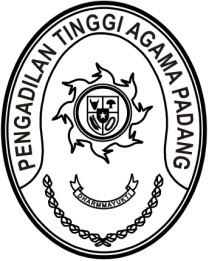 MAHKAMAH AGUNG REPUBLIK INDONESIADIREKTORAT JENDERAL BADAN PERADILAN AGAMAPENGADILAN TINGGI AGAMA PADANGJalan By Pass KM 24, Batipuh Panjang, Koto TangahKota Padang, Sumatera Barat 25171 www.pta-padang.go.id, admin@pta-padang.go.idSURAT PENUNJUKAN TIMNomor :            /KPTA.W3-A/KP4.1/I/2023	Sehubungan dengan surat Plt. Direktur Jenderal Badan Peradilan Agama Mahkamah Agung RI nomor 167/DJA/KP4.1.3/I/2024 tanggal 29 Januari 2024 perihal Hasil Rapat Tim Promosi dan Mutasi Hakim Mahkamah Agung Republik Indonesia, dengan ini kami Ketua Pengadilan Tinggi Agama Padang menunjuk/menugaskan Pejabat yang namanya dalam daftar dibawah ini:Guna melakukan audit dalam rangka serah terima jabatan ketua Pengadilan Agama Pariaman, Pengadilan Agama Bukittinggi, Pengadilan Agama Payakumbuh, Pengadilan Agama Talu dan Pengadilan Agama Lubuk Basung dan menyampaikan hasilnya kepada kami selambatnya tanggal 2 Februari 2024.Demikian surat penunjukan ini dibuat untuk dilaksanakan sebagaimana mestinya.Padang, 30 Januari 2024Ketua,Abd. Hamid PulunganTembusan:1. Ketua Mahkamah Agung RI;2. Kepala Badan Pengawasan Mahkamah Agung RI;3. Direktur Jenderal Badan Peradilan Agama Mahkamah Agung RI;NONAMA / NIPJABATANJABATANKETNONAMA / NIPKEDINASANDALAM TIMKET1Dra. Hj. Rosliani, S.H., M.A.196310081989032003Wakil KetuaKetua2Drs. H. Syafri Amrul, M.H.I.195804101987031006Hakim TinggiAnggota3Drs. H. M. Nasrul K., S.H., M.H.196209171990031002Hakim TinggiAnggota4Drs. Bahrul Amzah, M.H.195810201989031003Hakim TinggiAnggota5Drs. Najamuddin, S.H., M.H.196301161991031003Hakim TinggiAnggota6H. Masdi, S.H.196806221990031004Panitera Muda HukumAnggota7Mukhlis, S.H.197302242003121002Kepala Bagian Perencanaan dan KepegawaianAnggota8Nora Oktavia, S.H.197210101999032009Panitera PenggantiAnggota9Drs. Daryamurni196503061992031003Panitera PenggantiAnggota10H. Kutung Saraini, S.Ag.196504021992021002Panitera PenggantiAnggota11Drs. Mawardi196501021994021001Panitera PenggantiAnggota12Nurasiyah Handayani Rangkuti, S.H.198102212011012007Kepala Sub Bagian Tata Usaha dan Rumah TanggaAnggota